Муниципальное бюджетное общеобразовательное учреждение«Анат-Кинярская средняя общеобразовательная школа»Чебоксарского района Чувашской Республики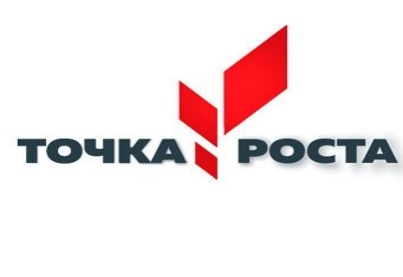 РАБОЧАЯ ПРОГРАММА дополнительного образования по физике «Физика вокруг нас»с использованием оборудования центра «Точка роста»2022 годПояснительная запискаИсследовательская деятельность является средством освоения действительности и его главные цели – установление истины, развитие умения работать с информацией, формирование исследовательского стиля мышления. Особенно это актуально для обучающихся 11-15 лет, поскольку в этом возрасте происходит развитие главных познавательных особенностей развивающейся личности. Результатом этой деятельности является формирование познавательных мотивов, исследовательских умений, субъективно новых для обучающихся знаний и способов деятельности. Данная программа позволяет обучающимся ознакомиться с методикой организации и проведения экспериментально-исследовательской деятельности в современном учебном процессе по физике, ознакомиться со многими интересными вопросами физики на данном этапе обучения, выходящими за рамки школьной программы, расширить целостное представление о данной науке. Экспериментальная деятельность будет способствовать развитию у учащихся умения самостоятельно работать, думать, экспериментировать в условиях школьной лаборатории, а также совершенствовать навыки аргументации собственной позиции по определённым вопросам. Содержание программы соответствует познавательным возможностям школьников.Новизна и отличительные особенности. Реализация программного материала способствует ознакомлению обучающихся с организацией коллективного и индивидуального исследования, побуждает к наблюдениям и экспериментированию, позволяет чередовать коллективную и индивидуальную деятельность.Актуальность программы. Дидактический смысл деятельности помогает обучающимся связать обучение с жизнью. Знания и умения, необходимые для организации исследовательской деятельности, в будущем станут основой для организации и планирования жизнедеятельности.Педагогическая целесообразность программы заключается в том, что обучающиеся получают возможность посмотреть на различные проблемы с позиции ученых, ощутить весь спектр требований к научному исследованию. Так же существенную роль играет овладение детьми навыков работы с научной литературой: поиск и подбор необходимых литературных источников, их анализ, сопоставление с результатами, полученными самостоятельно. У обучающихся формируется логическое мышление, память, навыки публичного выступления перед аудиторией, ораторское мастерство.Возрастная группа: 7-8 классКурс рассчитан на 1 год обучения, 1 час в неделю. Всего 35 часов.Цель: создание	условий	для	успешного	освоения	обучающимися	основ исследовательской деятельности.Задачи: Обучающие:формировать представление об исследовательской деятельности;обучать знаниям для проведения самостоятельных исследований;формировать навыки сотрудничества.Развивающие:развивать умения и навыки исследовательского поиска;развивать познавательные потребности и способности;развивать познавательную инициативу обучающихся, умение сравнивать вещи и явления, устанавливать простые связи и отношения между ними.Воспитательные:воспитывать аккуратность, интерес к окружающему миру;воспитать творческую личность;воспитывать самостоятельность, умение работать в коллективе.Личностные результаты:Планируемые результатыформирование положительного отношения к исследовательской деятельности;формирование интереса к новому содержанию и новым способам познания;ориентирование понимания причин успеха в исследовательской деятельности.формирование ответственности, самокритичности, самоконтроля;умение рационально строить самостоятельную деятельность;умение грамотно оценивать свою работу, находить её достоинства и недостатки;умение доводить работу до логического завершения.Метапредметные результаты характеризуют уровень сформированности универсальных способностей обучающихся, проявляющихся в познавательной и практической деятельности:умение сравнивать, анализировать, выделять главное, обобщать;умение рационально строить самостоятельную деятельность;осознанное стремление к освоению новых знаний и умений, к достижению более высоких результатов.уметь выделять ориентиры действия в новом материале в сотрудничестве с педагогом;планировать свое действие в соответствии с поставленной задачей и условиями ее реализации, в том числе во внутреннем плане.Предметные результаты:уметь осуществлять поиск нужной информации для выполнения исследования с использованием дополнительной литературы в открытом информационном пространстве, в т.ч. контролируемом пространстве Интернет;уметь высказываться в устной и письменной формах;владеть основами смыслового чтения текста;анализировать объекты, выделять главное;осуществлять синтез;проводить сравнение, классификацию по разным критериям;устанавливать причинно-следственные связи..Формы обучения:Формы и виды деятельностигрупповая, организация парной работы;фронтальная, обучающиеся синхронно работают под управлением педагога;индивидуальная, обучающиеся выполняют индивидуальные задания в течение части занятия или нескольких занятий.Тип занятий – комбинированный. Занятия состоят из теоретической и практической частей, причём большее количество времени занимает практическая часть.Методы	обучения (по	внешним	признакам	деятельности	преподавателя	и учащихся):Лекции – изложение педагогом предметной информации.Семинары – заранее подготовленные сообщения  и выступление в группе и их обсуждение.Дискуссии –	постановка	спорных	вопросов,	отработка	отстаивать	и аргументировать свою точку зрения.Обучающие игры – моделирование различных жизненных ситуаций с обучающей целью.Ролевые игры – предложение обучающихся стать персонажем и действовать от его имени в моделируемой ситуации.формат деловых, организационно-деятельностных игр, ориентированных на работу детей с проблемным материалом,Презентация – публичное представление определенной темы.Практическая работа – выполнение упражнений.Самостоятельная работа – выполнение упражнений совместно или без участия педагога.Творческая работа – подготовка, выполнение и защита творческих проектов учащимися.По источнику получения знаний:словесные;наглядные:демонстрация плакатов, схем, таблиц, диаграмм, моделей;использование технических средств;просмотр кино- и телепрограмм;практические:практические задания;тренинги;деловые игры;анализ и решение конфликтных ситуаций и т.д.;По степени активности познавательной деятельности учащихся:объяснительный;иллюстративный;проблемный;частично-поисковый;исследовательский;Содержание курсаФизика и физические методы изучения природы (3 часа)Физика — наука о природе. Наблюдение и описание физических явлений. Физические приборы. Физические величины и их измерение. Погрешности измерений. Международная система единиц. Научный метод познания. Физический эксперимент и физическая теория. Наука и техника.Молекулярная физика (2 часа)Строение вещества. Тепловое движение атомов и молекул. Диффузия. Взаимодействие частиц вещества. Модели строения газов, жидкостей и твердых тел и объяснение свойств вещества на основе этих моделей.Механические явления (27 часов)Механическое движение. Средняя скорость.Масса тела. Плотность вещества. Методы измерения массы и плотности.Взаимодействие тел. Сила. Правило сложения сил. Сила упругости. Методы измерения силы. Сила тяжести. Закон всемирного тяготения. Сила трения.Давление. Атмосферное давление. Методы измерения давления. Закон Паскаля.Гидравлические машины. Закон Архимеда. Условие плавания тел.Момент силы. Условия равновесия рычага. Центр тяжести тела. Условия равновесия тел.Работа. Мощность. Кинетическая энергия. Потенциальная энергия взаимодействующих тел. Закон сохранения механической энергии. Простые механизмы. Коэффициент полезного действия. Методы измерения энергии, работы и мощности.Обобщение материала (3 часа)Тематическое планированиеСписок литературы:Шестернинов Е.Е., Ярцев М.Н. Учебный проект - Москва 2019Белова Т.Г. Исследовательская и проектная деятельность учащихся в современном образовании//Известия российского государственного педагогического университета А.И.Герцена.-2018Ибрагимова Л., Ганиева Э. Логика организации и проведения проектно- исследовательской деятельности с учащимися в общеобразовательном учреждении//Общество:социология, психология, педагогика.-2016.№3Энциклопедии, справочники.Интернет-ресурсы:Сайт для учителей и родителей "Внеклассные мероприятия" - Режим доступа: http://school-work.net/zagadki/prochie/Сайт Министерства образования и науки Российской Федерации - Режим доступа: http://mon.gov.ru/pro/Единая коллекция Цифровых Образовательных ресурсов - Режим доступа: http://school-collection.edu.ru/Издательский дом "Первое сентября" - Режим доступа: http://1september.ru/Проектная деятельность учащихся / авт.-сост. М.К.Господникова и др.. http://www.uchmag.ru/estore/e45005/content№занятияТема занятияКоличество часовИспользование оборудования центра естественнонаучной и технологической направленностей«Точка роста»1.Техника безопасности. Введение. Определение геометрическихразмеров тел1Комплект посуды и оборудования дляученических опытов2.Изготовление измерительного цилиндра1оборудование длялабораторных работ и ученических опытов3.Измерение толщины листа бумаги14.Диффузия в быту1Цифровая лаборатория ученическая (физика, химия, биология): Цифровой датчиктемпературы5.Физика вокруг нас16.Средняя скорость движения17.Инерция18.Масса. История измерения массы1Весы электронныеучебные 200 г9.Защита мини-проектов «Мои весы»1Компьютерноеоборудование10.Измерение массы самодельными весами1Компьютерное оборудование с видеокамерой длядетального рассмотрения опыта, выведенного на экран.11.Определение массы 1 капли воды1Весы электронныеучебные 200 г12.Всё имеет массу? Определение массывоздуха в комнате1Оборудование длядемонстраций13.Закон Гука1Оборудование длядемонстраций14.Сила тяжести115.Силы мы сложили…116.Трение исчезло…117.Давление. Определение давления бруска и цилиндра1Оборудование для лабораторных работ иученических опытов 18.Почему не все шары круглые?119.Глубоководный мир: обитатели120.Глубоководный мир: погружение121.подъем из глубин. Барокамера122.Покорение вершин123.Изменение давления и самочувствие человека1Цифровая лаборатория ученическая (физика, химия, биология):Цифровой датчик температуры Цифровой датчик давления24.Выдающийся ученый Архимед125.Выдающийся ученый Архимед126.Мертвое море127."Вычисление работы, совершенной школьником при подъеме с 1 на 3этаж"128.«Вычисление мощности развиваемой школьником при подъеме с 1 на 3этаж»129.Я использую рычаг1Оборудование для лабораторных работ иученических опытов 30.Я использую блок1Оборудование для лабораторных работ иученических опытов 31.Я использую наклонную плоскость1Оборудование для лабораторных работ иученических опытов32.Превращение энергии133.Физика вокруг нас134.Составление кластера «Физика вокругнас»135.Презентация кластера «Физика вокругнас»1